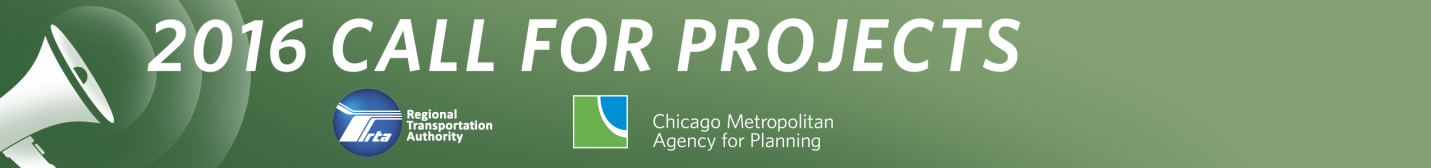 Application form:Community Planning Program andLocal Technical Assistance ProgramDEADLINE: Noon on Thursday, June 25, 2015
This application form is online at www.rtachicago.com/applications.  You may submit the form by email to applications@rtachicago.com.   Upon receipt of application, you will receive an e-mail verifying that your application has been received.  1. Name of Applicant: VILLAGE OF RICHTON PARK
2. Main Contact for Application: 3. Type of Applicant (please check any that apply):
_X__ Local government
____ Multijurisdictional group* 			Please list the members of the group (including 						government and nongovernmental organizations):__________________________________________
__________________________________________
__________________________________________	____ Nongovernmental organization*		Name of local government partner(s):__________________________________________
__________________________________________
__________________________________________*Applications submitted by multijurisdictional groups and nongovernmental organizations must include a letter indicating support from each relevant local government.  See the FAQs for more information.  Nongovernmental applicants are strongly encouraged to contact CMAP, RTA, or CCDPH prior to submitting their application to discuss their project and the demonstration of local support.4. Project Type (please check any that apply):Please check all statements below that describe characteristics of your project.  (This will help us determine whether your project is best handled by CMAP, RTA, or CCDPH.)__X__ My project involves preparation of a plan.__X__ My project helps to implement a past plan.__X__ My project links land use, transportation, and housing.__X__ My project has direct relevance to public transit and supports the use of the existing transit system.____ My project is a bicycle, pedestrian, or active transportation plan in suburban Cook County.____ My project is not directly related to transportation or land use, but implements GO TO 2040 in other ways.5. Local Match Requirement (please initial to indicate you are aware of the local match requirements):I am aware that a local match will be required for most projects, and understand that if my project is selected it is up to the project applicant to contribute a local match. (See the program guide for further details on local match requirements.) 
__X__ Yes, I understand that applicants will be required to contribute a local match.6. Project Location:Please provide a brief description of the location of your project.  You may include a map if that helps to describe location, but this is not required.  If your project helps to implement a past plan, please include a link to that plan.Village-wide.7. Project Description:Please tell us what you would like to do in your community, and what assistance is needed.  If you have more than one idea, please submit a separate application for each project.  Please be specific, but also brief (less than two pages per project idea)—we simply want to have a basic understanding of what you want to do.  Program staff will follow-up with you if we need any additional information to fully understand your proposed project. 
In 2014, the Village of Richton Park completed its Comprehensive Land Use Plan Update by way of an LTA grant award. Over the past few years, the Village has worked diligently to prepare itself for the return of economic development activity.  Some of its efforts have included acquisition of key parcels in commercial zoned-areas, the completion of a Town Center Planned Unit Development Plan and completion of a comprehensive storm water management plan for the Village’s Town Center area.  The Village is currently working with Enterpriz Community Partners and the South Suburban Land bank Development Authority on planning activities that will result in the solicitation of an Request for Proposals for development in the Town Center.  Most recently, the Village has approved two new commercial developments (Walmart Supercenter and O’Reilly Auto Parts), both of which will break ground this summer. As you are aware all communities were severely impacted by the economic crash starting around 2008.  The last market data completed for the Richton Park community was completed prior to the economic downturn. As so, the Village desires to complete a comprehensive economic development plan that will include but not be limited to the following: a market feasibility study to determine realistic development opportunities for commercial retail and services, industry, housing, etc.; plan recommendations for assisting with business retention and attraction for commercial and industrial uses; identification of economic development strategies used in smaller urban/suburban areas and; financing and implementation strategies related to economic development activities.  The end goal of this effort is to give the Village direction on where it should be focusing its efforts for economic development purposes.  
(Please include any additional information that is relevant, preferably by providing links to online documents.)
Name:  REGAN STOCKSTELLTitle:     COMMUNITY DEVELOPMENT DIRECTORPhone number:  708-481-8950Email: RSTOCKSTELL@RICHTONPARK.ORG